Diskuze před příběhem:Víš, co znamená zkratka VIP?Kdybys měl být někdy slavný, v jaké oblasti/ odvětví by ses chtěl proslavit?V úvodu příběhu jsou slavní lidé na speciálních žebřících a Poutník s průvodci popisují řadu výhod a nevýhod jejich situace. Vzpomeneš si na některé? Třeba ti pomůžou obrázky: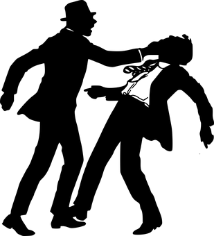 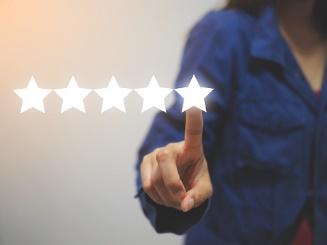 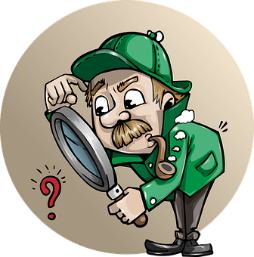 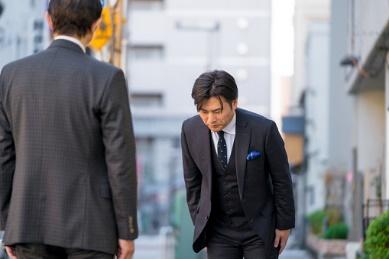 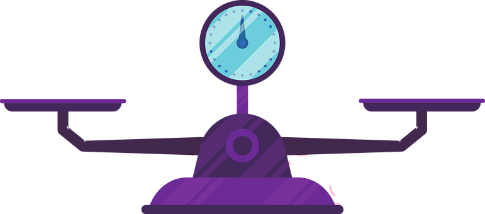 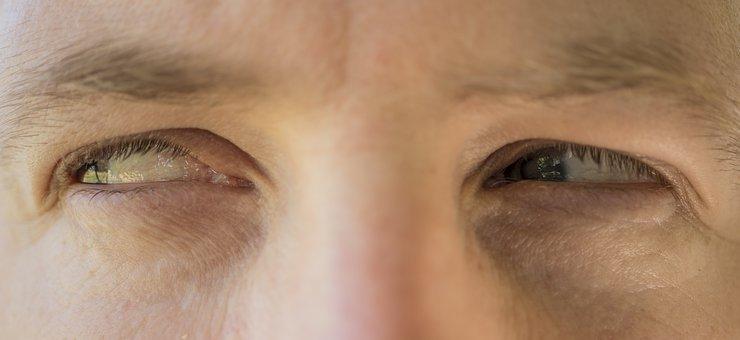 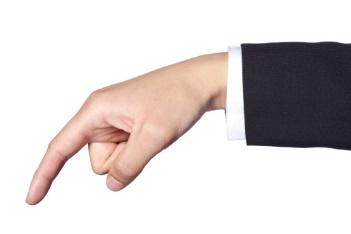 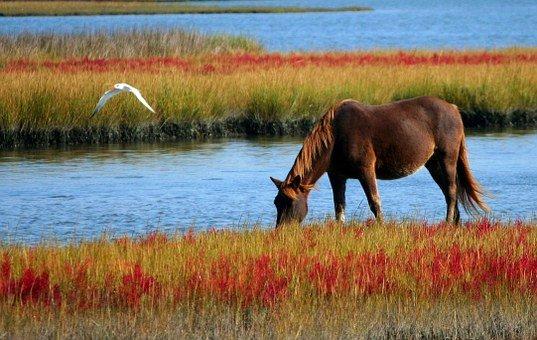 Zdroj: www.Pixabay.comMámení vysvětluje, že ti, co si to zaslouží, něco od paní Fortuny dostanou. Co?_ E_ _ _ _ E _ _ _ S _ .Speciální postava nakonec rozhoduje, kdo tento dar získá. Vzpomeneš si na její jméno? Vyřeš anagram.ŠEVDUSPoté, co tam všechny slavné výtvarně ztvární, vyjadřuje Poutník nespokojenost. Proč?Jak vypadají dnešní fotky slavných? Jsou vždy reálné?Poutník odchází zklamán a vše kolem této pomíjitelné slávy nazývá podvodem.Řešení:VIP=very important person=velmi důležitá osobaA. jsou na ráně, odevšad je na ně vidět, všichni je respektují a ctí, lidé si jich váží, hledí na sebe závistivě, jedni shazují druhé, po každém se pase tolik lidíB. nesmrtelnostC. VšesudD. lidé nevypadají reálně